LAMPIRANLampiran 1. Hasil Identifikasi Tanaman Rimpang Lempuyang Wangi (Zingiber zerumbet (L.) Roscoe ex Sm.)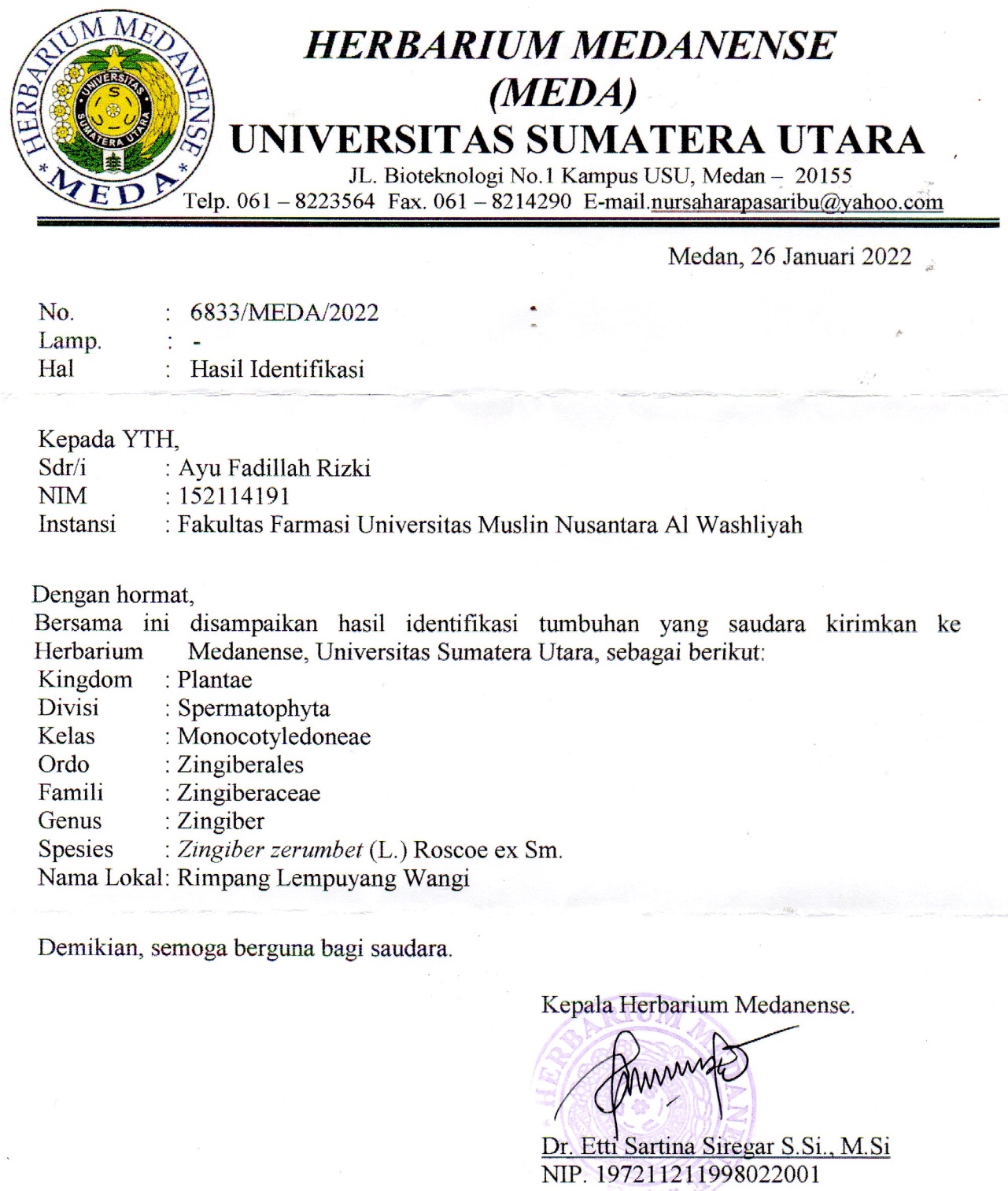 Lampiran 2. Bagan Alir Pengolahan SampelDipilih rimpang yang masih segarDicuci bersihDirajangDi keringkan pada suhu 40℃-50℃Simplisia kering di sortasi untuk memilihbagian yang diinginkanDi haluskan dengan blender dan di ayakDi timbang500 g serbuk simplisia di maserasi dengan etanol 96% sebanyak 3.750 di dalam wadah tertutup selama 5 hari sambil sekali-kali diadukDisaring dengan kain flanel, peras dan ampas dicuciDi maserasi kembali dengan etanol 96% sebanyak 1.250 di dalam wadah tertutup selama 2 hariDisaring dengan kain flanel dan kertas saringDi ekstrak dengan cara diuapkan dengan menggunakan rotary evaporator hingga diperoleh ekstrak kentalDifraksinasi dengan menggunakann-heksan dan fraksi etil asetatDi ekstrak dengan cara diuapkan dengan menggunakan rotary evaporator hingga diperoleh fraksi kentalLampiran 3. Dokumentasi Makroskopik dan Mikroskopik sampel Rimpang Lempuyang Wangi (Zingiber zerumbet (L.) Roscoe ex Sm.)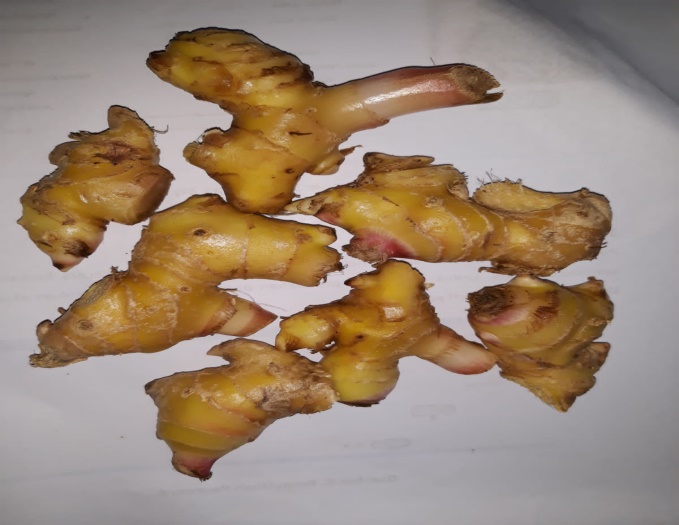 Rimpang Lempuyang Wangi Yang Masih Segar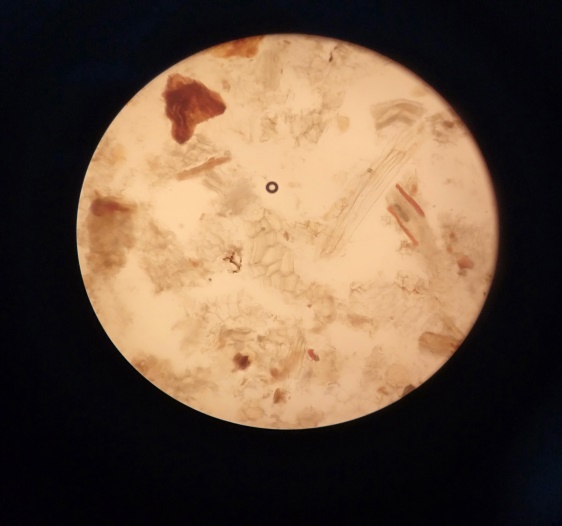 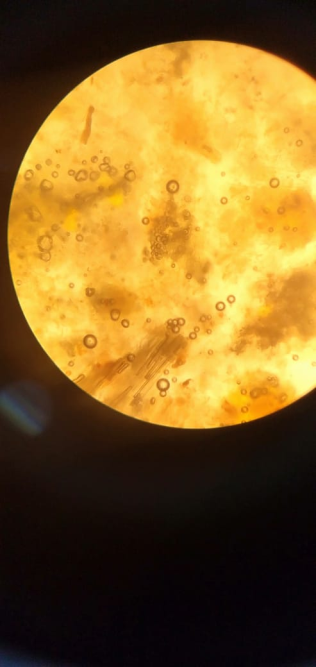 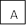 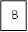 Penampang membujur Rimpang 	Penampang melintang Rimpang 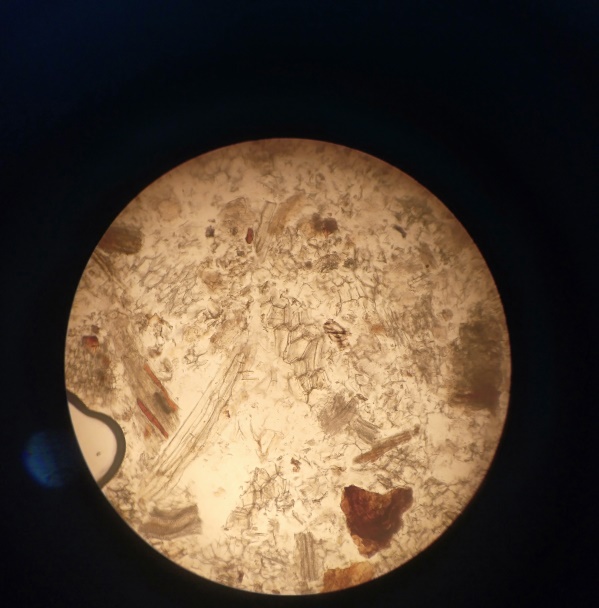 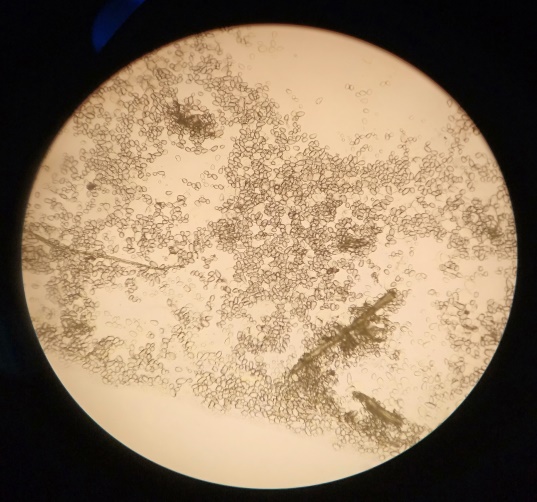  Serbuk Simplisia Rimpang Lempuyang WangiKeterangan : A = Sel sekresi/minyak atsiri	D = Pembuluh KayuB = Jaringan Gabus		E = PatiC = Parenkim KorteksLampiran 4.	Dokumentasi Rimpang Lempuyang Wangi (Zingiber zerumbet (L.) Roscoe ex Sm.)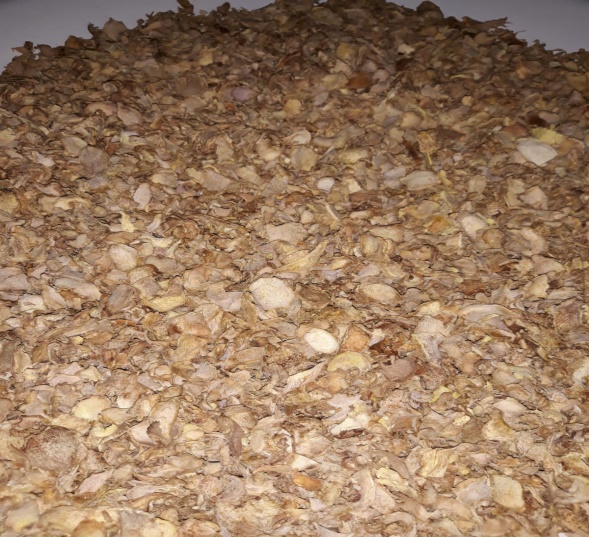 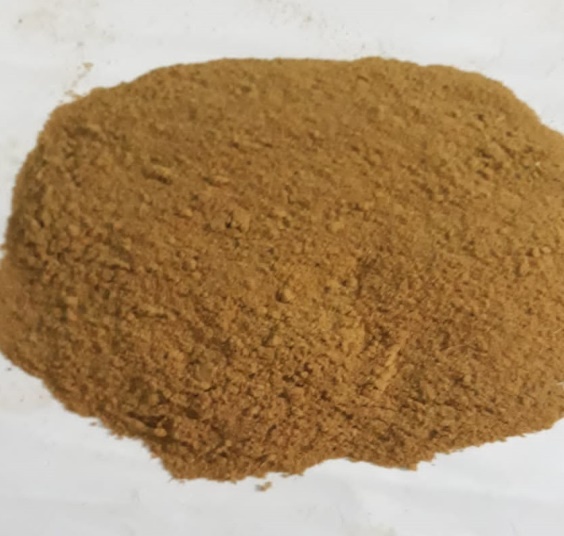  Rimpang Lempuyang Yang Telah       Serbuk Rimpang Lempuyang Wangi       Dirajang Dan Dikeringkan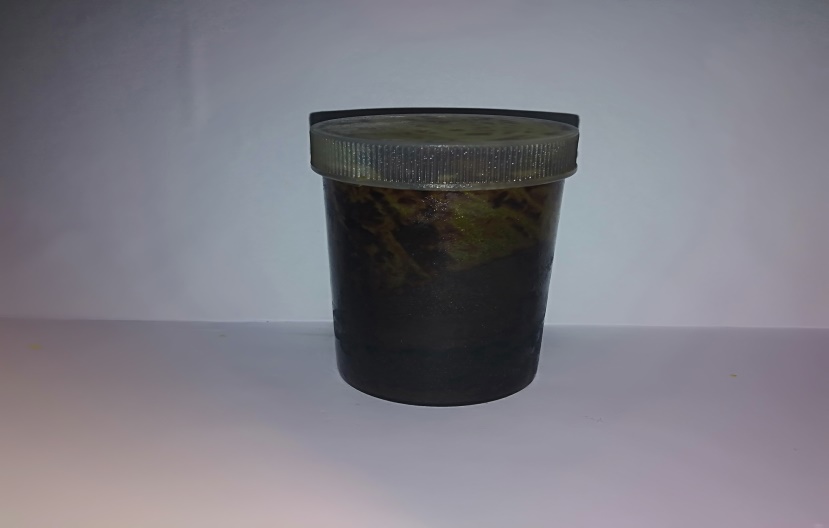 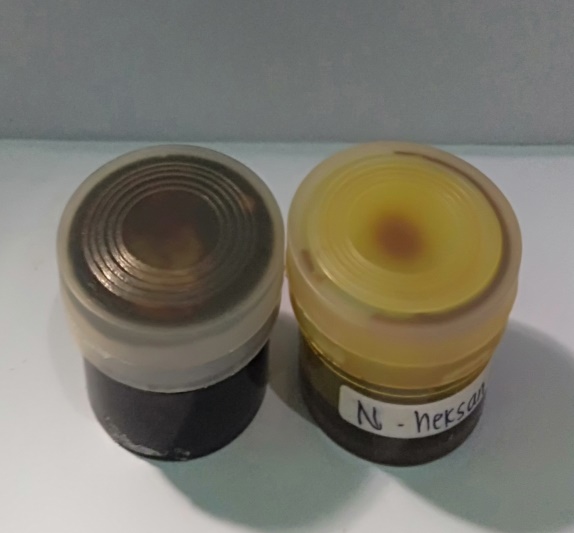        	 Ekstrak Etanol Rimpang 		Fraksi Etil Asetat Dan N-Heksan         	      Lempuyang Wangi   Lampiran 5. Perhitungan Dan Cara Pembuatan Konsentrasi Fraksi Etil Asetat Dengan Konsentrasi 30%, 20% dan 10%Konsentrasi 30%= 30 gram x 5 ml    100 ml= 1,5 gramCara kerja: fraksi kental rimpang lempuyang wangi ditimbang sebanyak 1,5 gram, kemudian dimasukkan kedalam labu tentukur 5 ml, lalu ditambahkan DMSO 5 ml, kocok hingga homogen.Konsentrasi 20%	Dipipet dari konsentrasi 30%	V1.N1	= V2.N2	V1.30%	= 5 ml.20%		V1		= 100			    30	V1		= 3,3 ml	Cara kerja: dipipet sebanyak 3,3 ml dari konsentrasi 30%, kemudian dimasukkan kedalam labu tentukur. Setelah itu tambahkan DMSO sampai garis batas, kocok hingga homogen.Konsentrasi 10%	Dipipet dari konsentrasi 20%	V1.N1	= V2.N2	V1.20%	= 5 ml.10%	V1		= 100			    30	V1		= 2,5 ml	Cara kerja: dipipet sebanyak 2,5 ml dari konsentrasi 20%, kemudian dimasukkan kedalam labu tentukur. Setelah itu tambahkan DMSO sampai garis batas, kocok hingga homogen.Lampiran 6. Perhitungan Karakteristik SampelKadar Air Rimpang Lempuyang Wangi	Pengulangan I	V0 		= 1,2 ml	V1 		= 1,3 ml		Sampel	= 5 gram	Kadar air 	= (V1) – (V0)	x 100%			Berat sampel (g)			= 1,3 ml – 1,2 ml x 100%				5 (g)			= 2%	Pengulangan II 	V0 		= 1,2 ml	V1 		= 1,4 ml		Sampel	= 5 gram	Kadar air 	= (V1) – (V0)	x 100%			Berat sampel (g)			= 1,4 ml – 1,2 ml x 100%				5 (g)			= 4%	Pengulangan III	V0 		= 1,2 ml	V1 		= 1,5 ml		Sampel	= 5 gram	Kadar air 	= (V1) – (V0)	x 100%			Berat sampel (g)			= 1,5 ml – 1,2 ml x 100%				5 (g)			= 6%	 % Rata-Rata kadar air = 2% + 4% + 6%   = 4%						3Lampiran 6. (Lanjutan)Kadar Sari Larut Dalam Air% kadar sari larut dalam air = bobot sari setelah dikeringkan(g) x 5  x 100%							Bobot simplisiaPengulangan I% kadar sari larut dalam air = 0,08 (g) x 5 x 100% = 8%						 		      5 (g)Pengulangan II% kadar sari larut dalam air = 0,09 (g) x 5 x 100% = 9%						   		      5 (g)Pengulangan III% kadar sari larut dalam air = 0,05 (g) x 5 x 100% = 5%					       5 (g)% Rata-Rata kadar sari larut dalam air = 8% + 9% + 5%  = 7,3%							    3Kadar Sari Larut Dalam Etanol % kadar sari larut dalam etanol = bobot sari setelah dikeringkan(g) x 5 x100%						     Bobot simplisia (g)Lampiran 6. (Lanjutan)Pengulangan I% kadar sari larut dalam etanol = 0,03 (g) x 5 x 100% = 3%					 5 (g)Pengulangan II% kadar sari larut dalam etanol = 0,04 (g) x 5 x 100% = 4%					 5 (g)Pengulangan III% kadar sari larut dalam etanol = 0,03 (g) x 5 x 100% = 3%					 5 (g) % Rata-Rata kadar sari larut dalam etanol = 3% + 4% + 3%  = 3,3%						          3Kadar Abu Total% kadar abu total = bobot abu yang diperoleh (g) x 100%			    Bobot simplisia (g)Pengulangan I% kadar abu total = 0,07 (g) x 100% = 3,5%		          2 (g)Pengulangan II% kadar abu total = 0,08 (g) x 100% = 4%		           2 (g)Pengulangan III% kadar abu total = 0,08 (g) x 100% = 4%		           2 (g)% Rata-Rata kadar abu total = 3,5% + 4% + 4% = 3,8%					   3Lampiran 6. (Lanjutan)Kadar Abu Tidak Larut Asam% kadar abu total = bobot abu yang diperoleh (g) x 100%				  Bobot simplisia (g)Pengulangan I% kadar abu total = 0,03 (g) x 100% = 1,5%			           2 (g)Pengulangan II% kadar abu total = 0,04 (g) x 100% = 2%			           2 (g)Pengulangan III% kadar abu total = 0,04 (g) x 100% = 2%			          2 (g)% Rata-Rata kadar abu total = 1,5% + 2% + 2% = 1,83%						   3Lampiran 7. Dokumentasi Skrining Fitokimia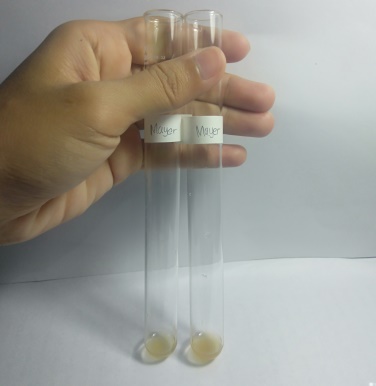 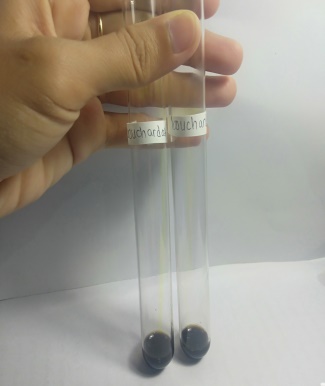 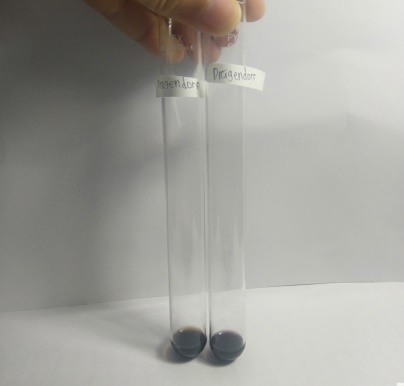     Alkaloid Mayer (+)	   Alkaloid Bouchardat (+)  Alkaloid Dragendorff (+)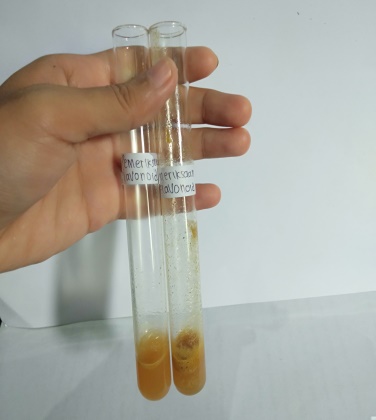 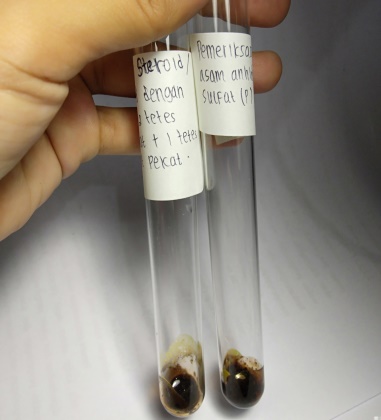 	Flavonoid (+)	      Steroid / Triterpenoid (-)		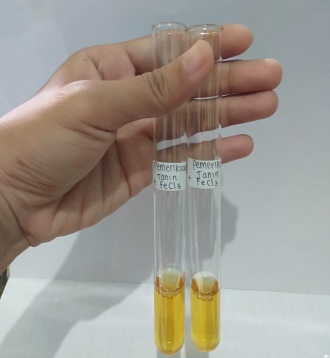 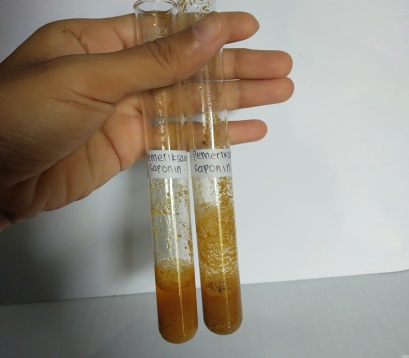 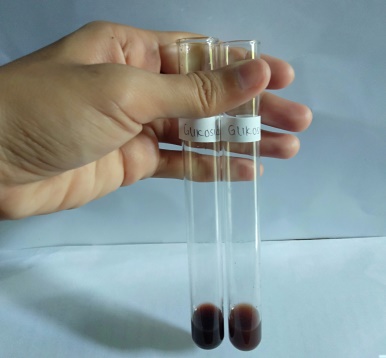 Tanin (-)		Saponin (+)			Glikosida (+)Lampiran 8. 	Dokumentasi Kadar Air, Kadar Sari Larut Dalam Air, Kadar Sari Larut Dalam Etanol, Kadar Abu Total Dan Kadar Abu Tidak Larut Asam.Penetapan Kadar Air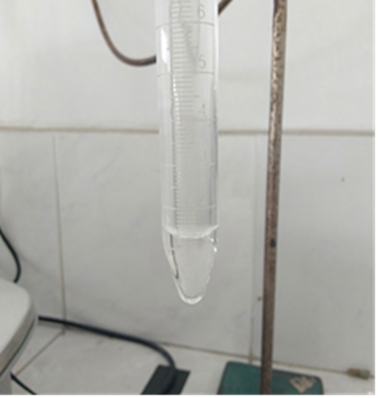 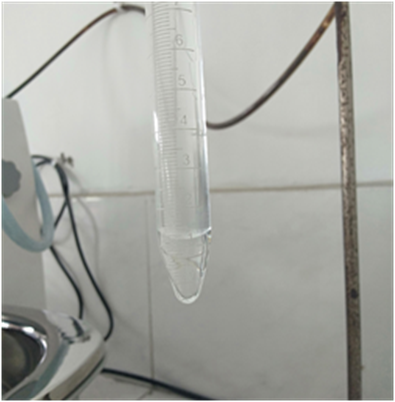 Kadar Sari Larut Dalam Air       Kadar Sari Larut Dalam Etanol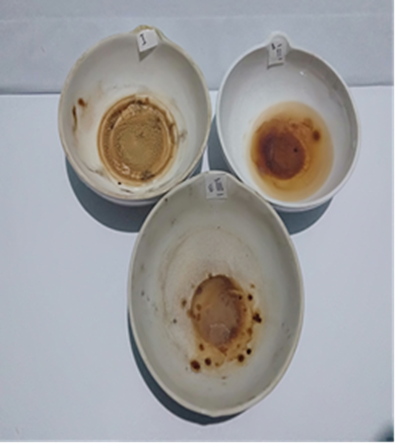 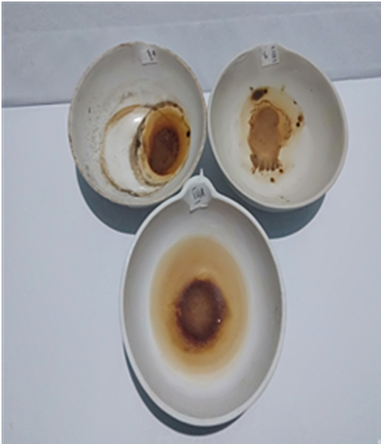 Lampiran 8. (Lanjutan)Penetapan Kadar Abu Total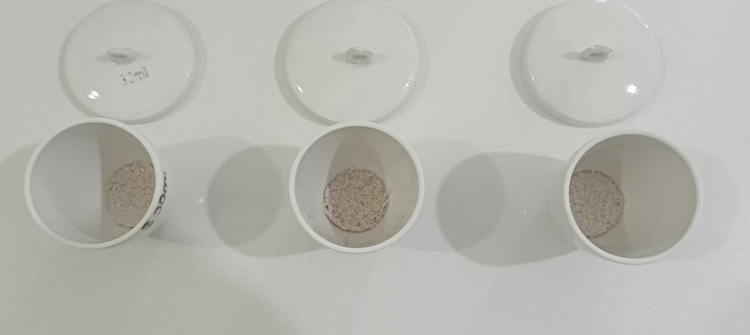 Penetapan Kadar Abu Tidak Larut Asam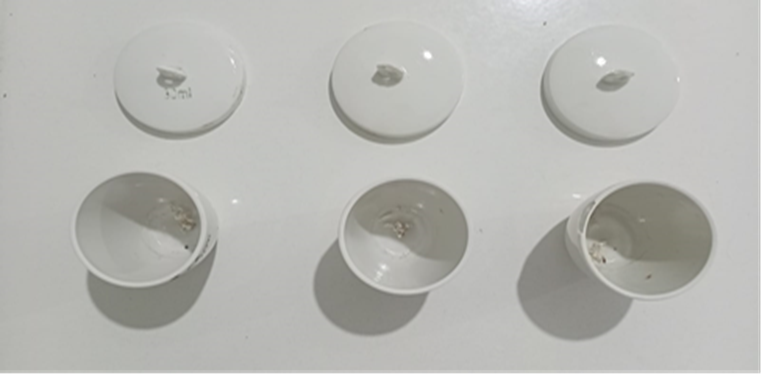 Lampiran 9. Hasil Pengamatan Uji Aktivitas Antibakteri Fraksi Etil Asetat Rimpang Lempuyang Wangi (Zingiber zerumbet (L.) Roscoe ex Sm.)Propionibacterium acnes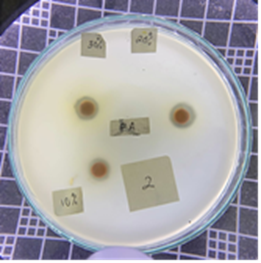 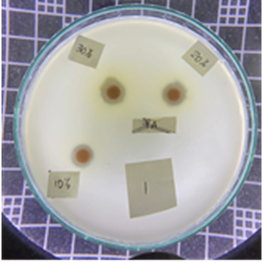 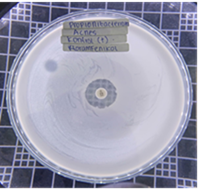 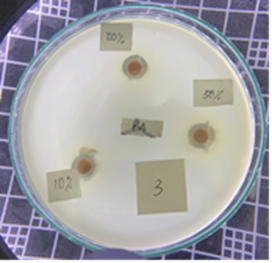 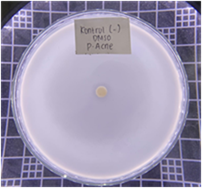 Keterangan :F1 = pengulangan 1F2 = pengulangan 2F3 = pengulangan 3F4 = kontrol positif (+) kloramfenikolF5 = kontrol negatif (-) DMSOLampiran 9. (Lanjutan)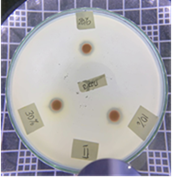 b) Escherichia coli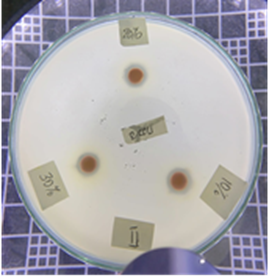 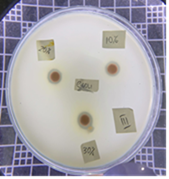 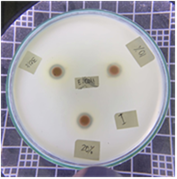 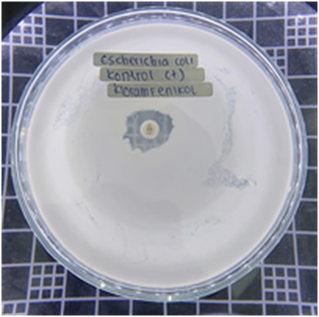 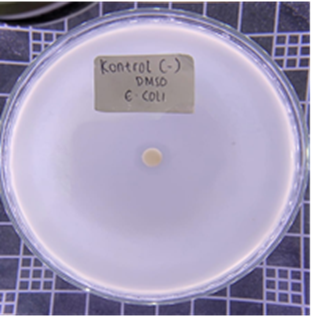 Keterangan :F1 = pengulangan 1F2 = pengulangan 2F3 = pengulangan 3F4 = kontrol positif (+) kloramfenikolF5 = kontrol negatif (-) DMSONo Berat sampel (g)Berat cawan kosong (g)Berat setelah dipijar (g)1536,2036,282538,2138,303539,8439,89No Berat sampel (g)Berat cawan kosong (g)Berat setelah di pijar (g)1530,1830,212533,1833,223536,8336,86No Berat sampel (g)Berat cawan kosong (g)Berat setelah di pijar (g)1236,7736,842237,0037,083234,9935,07No Berat sampel (g)Berat cawan kosong (g)Berat setelah di pijar (g)1236,7736,802237,0037,043234,9935,03